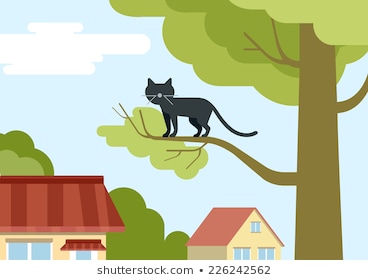 A cat is stuck up a tree.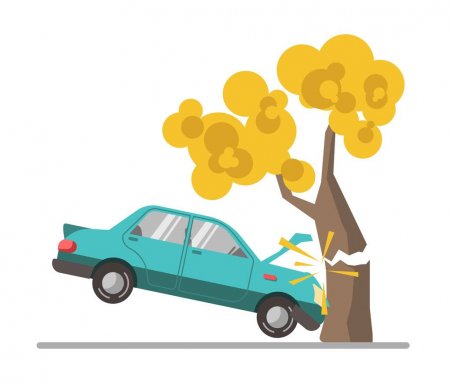 You see a car accident and are worried someone may have been hurt.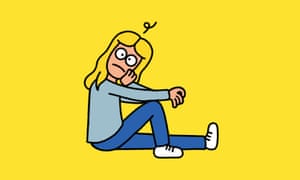 	You are feeling bored.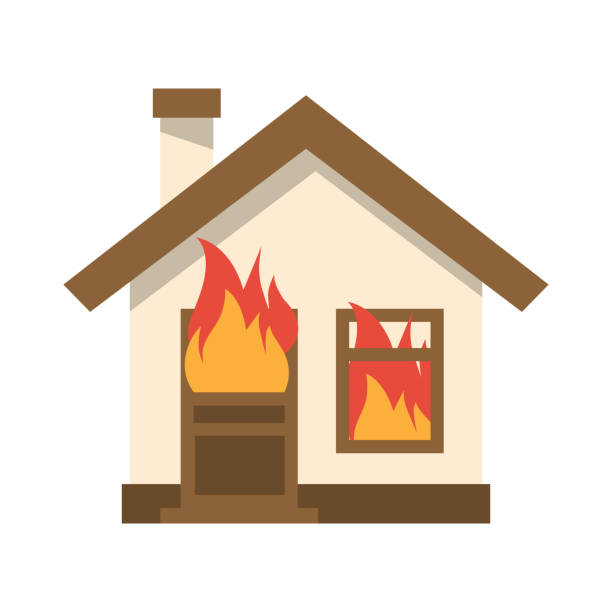 You spot a house that is on fire.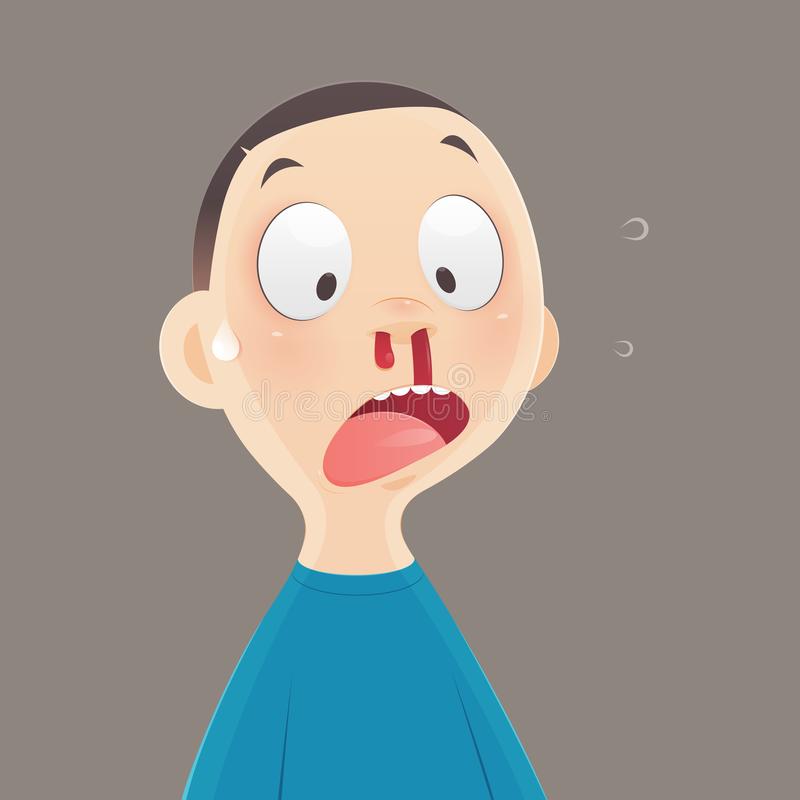 Your friend has a nose bleed.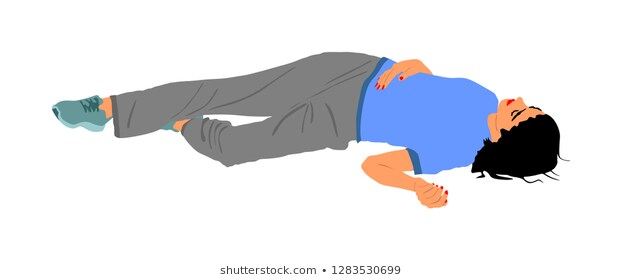 You see a person lying on the ground.  They can’t speak or move.